                        THE OFFICE OF CANTONMENT BOARD HAVELIAN 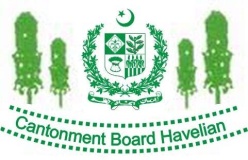           	 		    Barrier No.2, POF Estate Havelian, Abbottabad. Ph: 0992-407392 Fax 0992-407060Form: __________________________________________Shop/Hotel: _____________________________________ Havelian Cantonment To		The Executive Officer,		Cantonment Board Havelian Subject: 	APPLICATION FOR GRANT OF A LICENSE UNDER SECTION 210 OF THE CANTONMENTS ACT, 1924  Sir, 		I/We____________________________________ S/o (s) _________________________________ resident of _________________________________________ hereby apply for the grant/renewal of license for the year ______________ for carrying on under-mentioned trade at premises/shop no ______________________________. Yours Obediently		Havelian Cantonment Dated: ______________________Name Applicant: ______________________   & Sign_________________    CNIC #_______________________ Remarks of Revenue Supdt: _____________________________________________________________________Situated: _____________________________________________________________________________________Name of Trade: ________________________________________________________________________________Particular of persons working in the shop are given below: -No of Servants: ____________________________	Name of Servants: _______________________________ CNIC: ___________________________________	 1. ____________________________________________CNIC: ___________________________________	 2. ____________________________________________CNIC: ___________________________________	 3. ____________________________________________CNIC: ___________________________________	 4. ____________________________________________Note: I/We hereby undertake that I/We only will only employee those servants who have been protected against contagious disease by inoculation/vaccination.												APPROVEDCANTONMENT EXECUTIVE OFFICER                                              		  HAVELIAN CANTT ____________________________________________________________________________________________Note: License will be issued within 10 days after the completion of all required formalities by the applicant. For Office Use Only:1. License Fee Rs. ___________ Recovered Vide Bank Challan No. _______________ Dated _____________2. License No.  _________________________    Dated _______________    Issued _______________________